Strategia Rozwiązywania Problemów Społecznych na lata 2021 – 2029 dla Gminy SłubiceWstęp Strategia Rozwiązywania Problemów Społecznych na lata 2021 – 2029 jest wieloletnim dokumentem programowym, który stanowi podstawę do realizacji pewnych wzorów działań, podejmowanych w celu poprawy negatywnych zjawisk społecznych występujących w danej społeczności.  Strategia powinna zawierać działania, które wpłyną na zapewnienie odpowiedniej jakości życia mieszkańców Gminy Słubice jak również  utrzymanie i rozwój funkcjonującego systemu pomocy społecznej. Podstawą formułowania założeń strategii jest diagnoza społeczna, w której zdefiniowano problemy społeczne i ich przyczyny oraz określono grupy społeczne zagrożone marginalizacją i wykluczeniem społecznym.Strategia Rozwiązywania Problemów Społecznych dla Gminy Słubice ma formułę otwartego, ciągłego przewidywania i kreowania przyszłości. Będzie poddawana okresowej weryfikacji oraz modyfikacji  związanej z zachodzącymi zmianami  społeczno – ekonomicznymi. Pod wpływem tych zmian polska polityka społeczna ulega ciągłym przekształceniom w kierunku wzmocnienia indywidualnej aktywności jednostki.  W trakcie wdrażania Strategii pojawią się nowe, ważne zadania i cele, dlatego też  modyfikacja jest zjawiskiem pożądanym co stanowi idealny miernik efektywności działań i dążeń społeczności lokalnej. PODSTAWY PRAWNE Podstawą prawną do opracowania niniejszej Strategii jest zapis Ustawy z dnia 12 marca 2004 r o pomocy społecznej ( art. 17 ust. 1 pkt 1), mówiący ,że: „ do zadań własnych gminy o charakterze obowiązkowym należy opracowanie  i realizacja gminnej strategii rozwiązywania problemów społecznych  ze szczególnym uwzględnieniem programów pomocy społecznej, profilaktyki i rozwiązywania problemów  alkoholowych i innych , których celem jest integracja osób i rodzin z grup szczególnego ryzyka.”	Strategia jest zgodna z następującymi aktami prawnymi, regulującymi zadania w obszarze polityki społecznej:ustawą z dnia 12 marca 2004r o pomocy społecznej ( Dz. U. z 2019 r.poz.1507 )ustawą z dnia 26 października 1982r o wychowaniu w trzeźwości i przeciwdziałaniu alkoholizmowi ( Dz. U. z 2019, poz. 2277 )ustawą z dnia 29 lipca 2005r o przeciwdziałaniu narkomanii ( Dz. U. z 2019 poz. 852 ze zm.)ustawą z dnia 29 lipca 2005r o przeciwdziałaniu przemocy w rodzinie ( Dz. U. z 2015 poz.1390)ustawa z dnia 9 czerwca 2011r o wspieraniu rodziny i systemie pieczy zastępczej ( Dz. U. 2019 poz.1111)ustawą z dnia 24 kwietnia 2003r o działalności pożytku publicznego i o wolontariacie ( Dz. U z 2019 poz. 688)ustawą z dnia 19 sierpnia 1994r o ochronie zdrowia psychicznego ( Dz. U. z 2018 poz.1878)ustawą z dnia 28 listopada 2003r o świadczeniach rodzinnych (Dz. U. z 2020 poz.111)ustawą z dnia 27 sierpnia 2004r o świadczeniach opieki zdrowotnej finansowanych ze środków publicznych ( Dz. U. z 2019 poz.1373ustawą z dnia 7 września 2007r o pomocy osobom uprawnionym do alimentów ( Dz. U. z 2019 poz.670)ustawą z dnia 21 czerwca 2001r o dodatkach mieszkaniowych ( Dz. U. z 2019 poz.2133)ustawą z dnia 20 kwietnia 2004r o promocji zatrudnienia i instytucjach rynku pracy ( Dz.U. 2019 poz.1482)ustawą z dnia 27 sierpnia 1997r o rehabilitacji zawodowej i społecznej oraz zatrudnieniu osób niepełnosprawnych ( Dz. U. 2019 poz.1172)ustawą z dnia 13 czerwca 2003r o zatrudnieniu socjalnym ( Dz. U. z 2019 poz.217)ustawa z dnia 27 kwietnia 2006r o spółdzielniach socjalnych( Dz. U. z 2018 poz.1205) CHARAKTERYSTYKA GMINY SŁUBICE Gmina Słubice pod względem administracyjnym jest wydzielonym obszarem w zachodniej części województwa lubuskiego, w powiecie Słubickim, gmina miejsko – wiejska.. Od zachodu poprzez Odrę graniczy z niemieckim miastem Frankfurt leżącym w landzie Branderburgii. Gmina Słubice znajduje się na skrzyżowaniu wielu szlaków komunikacyjnych. Miasto położone na granicy polsko – niemieckiej , w zachodniej części województwa lubuskiego, na skrzyżowaniu wielu szlaków komunikacyjnych (węzeł dróg nr 29,31,137, autostrada A2). Obsługę ruchu transgranicznego zapewniają trzy przejścia graniczne na terenie gminy. W Słubicach – (ruch osobowy), w Kunowicach – (ruch kolejowy), w Świecku- (ruch osobowy i towarowy – Terminal Towarowych Odpraw Celnych). Funkcjonuje tu Kostrzyńsko – Słubicka Specjalna Strefa Ekonomiczna. Miasto o powierzchni 19,2 km2, w skład Gminy Słubice wchodzi 11 wsi . Jest to miasto w którym funkcjonuje szkolnictwo akademickie – Collegium Polonicum. Słubice jako samodzielne miasto istnieje od 1945 roku. Swój początek Frankfurt nad Odrą wraz ze Słubicami mają w XIII wieku, pierwsza wzmianka mówi o osadzie handlowej nad Odrą, której w 1225 r. Henryk I Brodaty miał nadać przywilej targowy i rzekomo prawo składu. W 1253 r. osada otrzymuje prawa miejskie, a w dokumencie widnieje nazwa Vrankenvorde, później Frankfurt nad Odrą. Od tego czasu do 1945 r. prawobrzeże stanowiło część Frankfurtu nad Odrą pod nazwą Dammvorstadt (dosł. Przedmieście na wale). Znajduje się tutaj historyczny stadion SOSIR. Warto wspomnieć również o cmentarzu żydowskim, najstarszym w Europie, pierwsze wzmianki na jego temat pojawiły się w 1399r. Według danych z 1 stycznia 2018 Słubice liczyły 16 816 mieszkańców.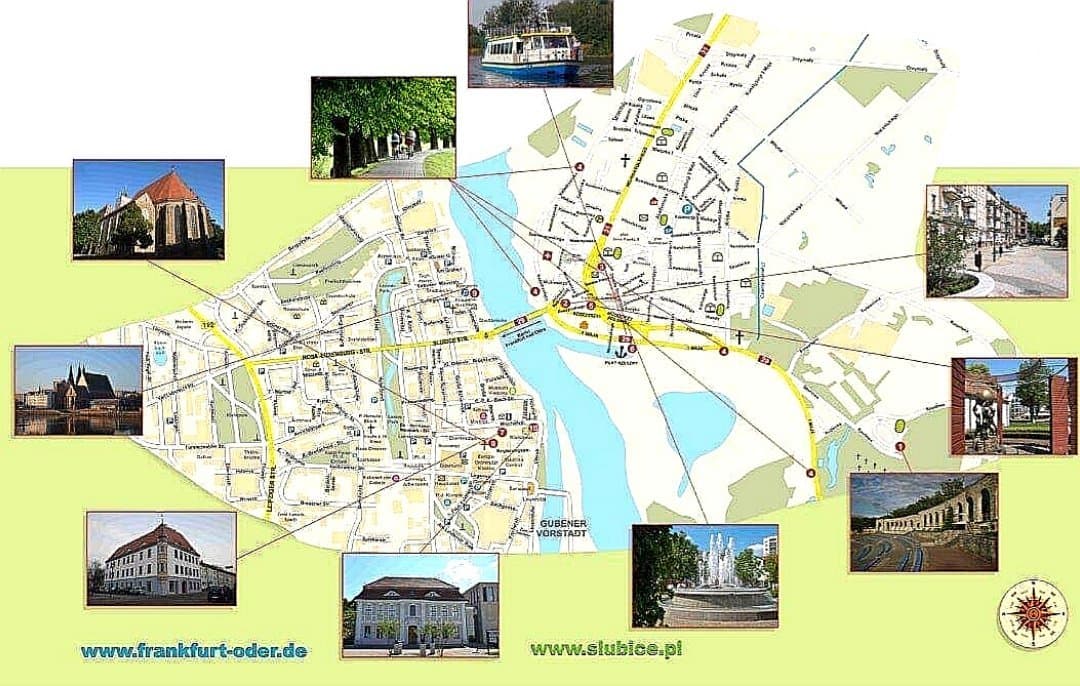 DIAGNOZA SPOŁECZNA GMINY I MIASTA SŁUBICEDiagnoza społeczna Gminy Słubice  jest wielopłaszczyznowym opisem warunków życia ludności . Obraz mieszkańców w diagnozie odnosi się do środowisk, które radzą sobie w obecnych realiach społeczno – gospodarczych oraz do grup społecznych, które mają trudności w samodzielnym funkcjonowaniu wymagają wsparcia społecznego. Kreowanie polityki społecznej w Gminie Słubice wymaga rzetelnego rozeznania potrzeb społecznych jej mieszkańców> Diagnoza społeczna jest punktem wyjścia do opracowania strategii polityki społecznej w Gminie Słubice i ma na celu zdefiniowanie problemów społecznych i wyjaśnienia ich przyczyn, określenie grup społecznych zagrożonych marginalizacją i wykluczeniem społecznym, określenie zasobów infrastruktury społecznej, zaspokajania potrzeb społecznym oraz integracje społeczną.DemografiaDane demograficzne to istotne informacje związane z liczba ludności na danym terenie oraz szczegółowa informacja o prawidłowościach rozwoju ludności w konkretnych warunkach gospodarczych i społecznych badanego terytorium.  Poniższe dane obrazują statystykę mieszkańców gminy według płci i wieku w latach 2016 i 2020. Dane te pochodzą z Urzędu Stanu Cywilnego w Słubicach.Tabela Nr 1Dane dot. 2016 r.Dane dot. 2020 r.Tabela Nr 2  Urodzenia i zgony w latach 2016 - 2020Dane pozyskane z USC SłubiceTabela Nr 4 Migracje w Gminie Słubice w latach 2016 – 20201.2. Pomoc społeczna Głównym realizatorem zadań z zakresu pomocy społecznej w Gminie Słubice jest Ośrodek Pomocy Społecznej w Słubicach. Podstawowym jego trzonem działalności jest realizacja zadań z zakresu pomocy społecznej w oparciu o instrumenty wskazane w ustawie o pomocy społecznej. Działania podejmowane przez Ośrodek Pomocy Społecznej maja na celu udzielenie osobom pomocy w postaci różnych form wsparcia, które pozwolą na przezwyciężenie trudnych sytuacji życiowych, których nie są w stanie samodzielnie pokonać przy wykorzystaniu własnych umiejętności , możliwości, zasobów i uprawnień. 	Nie można tutaj zapomnieć o pracy socjalnej, która jest podstawową formą pomocy w rozwiązywaniu problemów społecznych. Praca socjalna stosowana jest praktycznie we wszystkich kategoriach osób i rodzin korzystających z pomocy. W poniższej tabeli przedstawione zostaną ogólne dane osób/ rodzin objętych pomocą społeczną  w poszczególnych latach.Tabela nr 5  Przyczyny udzielanej pomocy w latach 2016 - 2020Opracowano na podstawie danych OPSDożywianie dzieci  w szkołach oraz pomoc w postaci świadczenia rzeczowego z przeznaczeniem na zakup żywności  realizowane jest w ramach programu wieloletniego „ Posiłek w szkole i w domu „. Dzieci korzystające z bezpłatnych posiłków w szkole głównie pochodzą z rodzin o najniższych dochodach, bezrobotnych, dotkniętych chorobą alkoholową. Dla niektórych jest to jedyny posiłek ciepły w ciągu dnia. Pomoc w postaci posiłków świadczona jest również dla osób starszych, samotnych, nie posiadających własnego źródła dochodu, osób bezdomnych. Jednym z kolejnych zadań wskazanym do realizacji przez ośrodek pomocy społecznej , które określa ustawa z dnia 12 marca 2004r, jest wypłata zasiłków stałych i opłacanie składek na ubezpieczenie zdrowotne . Jest to zadanie zlecone gminie i dotowane przez budżet państwa. Osobom potrzebującym udzielana była pomoc w postaci różnych form. W poniższej tabeli oznaczone zostały formy pomocy oraz ilość osób/ rodzin, którym przyznano świadczenia z pomocy społecznej.Tabela Nr 6  Rodzaje uzyskiwanej pomocy i liczba rodzin korzystających z pomocy  w latach 2016 - 2020Opracowano na podstawie danych OPSKolejną formą pomocy z jakiej mogą skorzystać mieszkańcy z rodzin najuboższych jest oferowany dodatek mieszkaniowy. Wypłata dodatku mieszkaniowego odbywa się na podstawie Ustawy z dnia 21 czerwca 2001 r o dodatkach mieszkaniowych . Przysługuje on osobom uprawnionym, tj. osobom, które spełniają następujące warunki:Posiadają tytuł prawny do lokalu , czyli najemcom oraz podnajemcom lokali mieszkalnych, członkom spółdzielni mieszkaniowych zamieszkującym na podstawie spółdzielczego prawa do lokalu mieszkalnego, osobom zajmującym lokale mieszkalne w budynkach stanowiących ich własność i właścicielom lokali mieszkalnych, innym osobom mającym tytuł prawny do zajmowanego lokalu mieszkalnego i ponoszącym wydatki związane z jego zajmowaniem, osobom zajmującym lokal mieszkalny bez tytułu prawnego, ale oczekującym na dostarczenie przysługującego im lokalu zamiennego lub socjalnego.Jeśli średni dochód miesięczny na jednego członka gospodarstwa domowego w okresie 3 miesięcy poprzedzających datę złożenia wniosku nie przekracza kryterium.Normatywna powierzchnia użytkowa lokalu mieszkalnego nie może przekroczyć:• 35 m2 dla 1 osoby• 40 m2 dla 2 osób• 45 m2 dla 3 osób• 55 m2 dla 4 osób • 65m2 dla 5 osób•70m2 dla 6 osób a w razie zamieszkiwania w lokalu mieszkalnym większej ilości osób , dla każdej kolejnej osoby zwiększa się normatywną powierzchnię tego lokalu o 5 m2.Tabela Nr 7 Dodatki mieszkaniowe wypłacone w latach 2016 - 2020Opracowano na podstawie danych z OPS1.3. BezrobocieBezrobocie jako zjawisko społeczne polega na tym, że część ludzi zdolnych do pracy i pragnących ją podjąć nie znajduje zatrudnienia. Pojęcie osoby bezrobotnej oznacza ogólnie osobę niezatrudnioną, nieprowadzącą działalności gospodarczej i niewykonującą innej pracy zarobkowej, zdolną i gotową do podjęcia zatrudnienia (w pełnym lub niepełnym wymiarze czasu pracy). Istnieje wiele powodów, dla których osoby chcące pracować i zdolne do pracy nie znajdują zajęcia odpowiadającego ich aspiracjom i wymaganiom finansowym. Wśród przyczyn bezrobocia należy wymienić: względnie wysokie dla pracodawców koszty pracy, niepokrywające korzyści ekonomicznych płynących z zatrudnienia pracownika; niedopasowanie popytu i podaży na określony rodzaj pracy; sztywne dla pracodawcy prawo pracy; niedopasowanie terytorialne miejsc zapotrzebowania na pracę i zasobów siły roboczej; brak doświadczenia zawodowego wśród absolwentów; okresowo niski popyt na dany produkt czy usługę, spowodowany np. kryzysem gospodarczym, słabym zarządzaniem przedsiębiorstwem, zmianami prawnymi bądź wysoką konkurencją. Tabela Nr 8  Analiza bezrobocia w Gminie Słubice w latach 2016 - 2020  Opracowano na podstawie danych z PUP SłubiceAnalizując powyższe dane widoczny jest spadek bezrobocia zarówno na terenie miasta jak i gminy Słubice. Najwyższy poziom bezrobocia w ostatnim okresie przypadł na 2016 rok oraz w 2020 roku a najniższy natomiast przypada na 2019 r.Tabela Nr 9 Analiza osób bezrobotnych pod kątem wykształcenia w latach 2016 - 2020Opracowano na podstawie danych z PUPTabela Nr 10  Analiza osób bezrobotnych pod kątem wieku w latach 2016 – 2020 ( dane dotyczą powiatu słubickiego).Opracowano na podstawie danych z PUPPorównując dane z poprzednich lat widoczna jest poprawa sytuacji na rynku pracy. Od roku 2016 widoczny jest spadek osób bezrobotnych na terenie gminy Słubice. Na koniec grudnia 2019 roku wyniósł on 120 osób. Pozytywnym zjawiskiem ukazanym jest fakt, ze z roku na rok następuje spadek bezrobocia.1.4. Wspieranie rodzin i piecza zastępcza	Obowiązki gminy w zakresie wspierania rodziny oraz  funkcjonowania systemu pieczy zastępczej określa ustawa o wspieraniu rodzinny i pieczy zastępczej i zalicza się do nich:Tworzenie oraz rozwój systemu opieki nad dzieckiem, w tym placówek wsparcia dziennego oraz pracę z rodziną przeżywającą trudności w wypełnianiu funkcji opiekuńczo – wychowawczej przez zapewnienie rodzinie wsparcia i pomocy asystenta rodziny oraz dostępu do specjalistycznego poradnictwa, organizowanie szkoleń i tworzenie warunków do działania rodzin wspierających, a także prowadzenie placówek wsparcia dziennego i zapewnienie w nich miejsc dla dzieci,Współfinansowanie kosztów pobytu dzieci w rodzinach zastępczych oraz placówkach opiekuńczo – wychowawczych w wysokości odpowiednio 10%, 30%, 50% pełnych kosztów w pierwszym, drugim oraz trzecim roku i kolejnych latach pobytu dzieci w pieczy zastępczej,Prowadzenie monitoringu sytuacji dziecka z rodziny zagrożonej kryzysem lub przeżywającej trudności w wypełnianiu funkcji opiekuńczo – wychowawczej zamieszkałego na terenie gminy.Asystentura rodziny	Rodzinom zamieszkującym na terenie miasta Słubice , przezywającym trudności w wypełnianiu funkcji opiekuńczo – wychowawczej Ośrodek Pomocy Społecznej w Słubicach udziela wsparcia polegającego w szczególności na :analizie sytuacji rodziny i środowiska rodzinnego oraz przyczyn kryzysu,wzmocnieniu roli i funkcji rodziny,rozwijaniu umiejętności opiekuńczo – wychowawczej rodziny,podnoszeniu świadomości w zakresie planowania oraz funkcjonowania rodziny,przeciwdziałaniu marginalizacji i degradacji społecznej rodziny. Dane dotyczące prowadzonych działań przez asystenta rodziny obejmują okres od 2016r . Asystent rodziny prowadzi pracę z rodziną w miejscu jej zamieszkania. Wsparcie to prowadzone jest za zgodą rodziny i aktywnym jej  udziałem, uwzględniając zasoby własne oraz źródła wsparcia zewnętrznego. Plan pracy sporządzany jest przez asystenta rodziny przy współpracy z rodzina i pracownikiem socjalnym, obejmuje on zakres realizowanych działań mających na celu przezwyciężenie trudnych sytuacji życiowych, oraz zawiera terminy ich realizacji i przewidywane efekty. Monitorowanie funkcjonowania rodziny odbywa się również po zakończeniu pracy z rodziną.Tabela Nr 11 Asystent rodziny w latach 2016- 2020Jak widać w powyższej tabeli liczba rodzin objętych wsparciem asystenta rodziny od 2016 roku jest na przybliżonym poziomie, jednak ilość dzieci znajdująca się w rodzinach jest większa.  Podejmując pracę z rodziną głównym priorytetem jest profilaktyka obejmująca udzielenie wszelkiego wsparcia rodzinie naturalnej dziecka aby nie dopuścić do sytuacji kryzysowej a w konsekwencji do zabrania dziecka z domu.Rodziny wspierające  Zadaniem rodziny wspierającej nie jest wyręczanie, lecz aktywna pomoc w przezwyciężaniu trudnych sytuacji w rodzinach tego wymagających. Formy pomocy mogą być bardzo różne, uzależnione od potrzeb oraz współpracy między zainteresowanymi. Dotyczyć one mogą: wskazówek dotyczących sprawowania opieki i wychowania dzieci, kształtowania i wypełniania podstawowych ról społecznych, organizacji czasu rodziny, pomocy w nauce, racjonalnego prowadzenia budżetu domowego oraz prowadzenia gospodarstwa domowego. Do tej pory gmina nie realizowała tego zadania.Rodziny zastępcze	Rodzinna piecza zastępcza jest przejściową formą zapewnienia dziecku całkowitej lub częściowej opieki rodzicielskiej. W rodzinach zastępczych umieszcza się dzieci, których rodzice zostali trwale lub częściowo pozbawieni praw rodzicielskich lub gdy ta władza została im ograniczona lub też zawieszona. Umieszczenie w rodzinie zastępczej następuje na podstawie postanowienia sądu.Ustawa o wspieraniu rodziny i pieczy zastępczej art. 40 ust. 1 wskazuje w szczególności co powinno być zapewnione dziecku:traktuje się dziecko w sposób sprzyjający poczuciu godności i wartości osobowej,zapewnienie dostępu do przysługujących świadczeń zdrowotnych,zapewnienie kształcenia, wyrównanie braków rozwojowych i szkolnych,zapewnienie potrzeb emocjonalnych, bytowych, rozwojowych, społecznych oraz religijnych,zapewnienie ochrony przed arbitralną ingerencją w życie prywatne dzieckaumożliwienie kontaktu z rodzicami i innymi osobami bliskimi, chyba że sąd postanowi inaczej.Poniższa tabele przedstawia dane liczbowe rodzin i dzieci w nich umieszczonych w latach 2016 – 2020. Tabela Nr 12 Liczba rodzin w których umieszczono dzieci w latach 2016 - 2020Opracowano na podstawie danych PCPR  SłubiceTabela Nr 13 Liczba dzieci umieszczona w rodzinach zastępczych w 2016 - 2020Opracowano na podstawie danych PCPR SłubiceŚwiadczenia rodzinneNa świadczenia rodzinne składają się zasiłki rodzinne, świadczenia i zasiłki  pielęgnacyjne, świadczenie w postaci jednorazowej zapomogi z tytułu urodzenia dziecka, do których prawo nabywa się sposób określony w ustawie o świadczeniach rodzinnych. Poszczególne świadczenia maja swój charakter, większość z nich wypłacane są na  czas określony, są również przyznawane jednorazowo. Świadczenia te przysługują obywatelom polskim oraz cudzoziemcom, jeżeli zamieszkują na terytorium Rzeczpospolitej Polskiej przez okres zasiłkowy, w którym otrzymują świadczenia rodzinne. Większość przyznawanych świadczeń uzależnionych jest od kryterium dochodowego, jedynie świadczenie 500+ , Dobry Start 300+ nie wymagają spełnienia kryterium dochodowego. W poniższej tabeli przedstawione zostaną dane dotyczące liczby świadczeń rodzinnych pobieranych w latach 2016 – 2020.  Poniższe dane pomogą  w analizie liczby wypłaconych świadczeń.Tabela Nr 14 Liczba świadczeń rodzinnych wypłaconych w latach 2016 - 2020Dane pozyskane  z OPS SłubiceTabela Nr 5 Liczba rodzin korzystających ze świadczeń rodzinnych w latach 2016 – 2020. Dane pozyskane z bazy OPS Słubice  Świadczenia alimentacyjnePrawo do świadczeń alimentacyjnych określa ustawa o pomocy osobom uprawnionym do alimentów, która wskazuje :zasady pomocy państwa osobom uprawnionym do alimentów na podstawie tytułu wykonawczego, w przypadku bezskuteczności egzekucji,zasady i tryb postepowania w sprawach przyznawania i wypłacania świadczeń z funduszu alimentacyjnego,zasady finansowania świadczeń z funduszu alimentacyjnego,określa działania podejmowane wobec dłużników alimentacyjnych.Fundusz alimentacyjny jest systemem wsparcia osób uprawnionych do alimentów w postaci środków finansowych z budżetu państwa. Przyznawanie i wypłata świadczeń z funduszu alimentacyjnego jak również podejmowanie działań wobec dłużników alimentacyjnych jest zleconym zadaniem gminy, która uzyskuje dotację celową z budżetu państwa. W gminie Słubice zdanie to realizuje Ośrodek Pomocy społecznej w Słubicach.  Świadczenia z funduszu alimentacyjnego przysługują osobie uprawnionej czyli dziecku, które ma zasądzone alimenty od rodzica, mogą być to również alimenty zasądzone ugodą zawarta przed sądem jednak egzekucja alimentów jest bezskuteczna. Świadczenie to przysługuje dziecku do ukończenia 18 roku życia lub do 25 roku życia pod warunkiem, że dziecko uczy się w szkole lub szkole wyższej. Na dziecko posiadające stopień niepełnosprawności znaczny świadczenie to przysługuje bez względu na wiek dziecka. W poniższych tabelach ujęte zostaną dane dotyczące przyznania świadczenia,, liczby dłużników oraz zwrot należnych przez dłużników alimentów.Tabela Nr 16 Przyznanie prawa do świadczeń z funduszu alimentacyjnegoDane z bazy OPS SłubiceZ analizy powyższych danych wynika , że w latach 2016 – 2019 liczba świadczeń znacznie spadła , podobna sytuacja ma miejsce w przypadku kwoty świadczeń. Spadek widoczny jest również w liczbie osób którym przyznano świadczenie decyzją jak i w liczbie rodzin.Tabela Nr 17 Liczba dłużników alimentacyjnych w latach 2016 – 2019 Dane pozyskane z bazy danych OPS SłubiceTabela Nr 18 Zwrot należności przez dłużników alimentacyjnych w latach 2016 – 2020Dane pozyskane z OPS Słubice 1.5 Uzależnienia 	 Problemy uzależnień zajmują szczególne miejsce wśród problemów społecznych i społeczno – zdrowotnych. Uzależnienia są jedną z najbardziej rozpowszechnionych form wykluczenia społecznego. Najczęstsze uzależnienia to od narkotyków , alkoholu, tytoniu, leków bądź jedzenia , seksu, hazardu, przemocy. Oszacowanie tej skali uzależnień jest bardzo trudne na znaczny odsetek osób dotkniętych problemem, które jednak nie szukają wsparcia.  Problem uzależnień wśród klientów Ośrodka Pomocy Społecznej w Słubicach najczęściej skupia się na problemie alkoholowym. Tabela Nr 19 liczba osób, którym udzielono pomocy związanej z uzależnieniemDane pochodzące z bazy OPS SłubiceJak można dostrzec z powyższych danych wynika, że zwiększa się liczba osób mających problem alkoholowy w 2016 r osoby z problemem alkoholowym było 44 natomiast w 2019 roku już widać nieznaczny wzrost liczby do 48. Jeżeli rozważyć kwestię uzależnienia od narkotyków liczba osób , którym udzielono wsparcia z tym uzależnieniem spadła.  Powszechnie wiadomo alkoholizm jest jednak najczęściej występującą przyczyną  w rodzinach dotkniętych niepowodzeniami życiowymi i bezrobociem, w rodzinach o niskich dochodach jak i rodzinach ubogich. Alkohol prowadzi nie tylko do zmian fizycznych i psychicznych organizmu osoby nadużywającej jego spożywanie ale jest również bardzo poważnym następstwem społecznym. Jak wynika z wielu badań alkohol jest przyczyną wielu przestępstw jak i utrwala procesy dezorganizacji życia społecznego. Dzieci, które  obcują w takim środowisku rodzinnym żyją w atmosferze nieustannego lęku , niepokoju  i napięcia bardzo często bywają ofiarami przemocy w rodzinie. Takie działania wpływają negatywnie na ich rozwój emocjonalny i powodują patologiczne typy zachowań.W Gminie Słubice przy Urzędzie Miejskim działa Gminna Komisja Rozwiązywania Problemów Alkoholowych, która zajmuje się m.in. problemami związanymi z uzależnieniami > członkowie komisji udzielają porad osobom uzależnionym jak i członkom ich rodzin, przyjmowane są wnioski na przymusowe leczenie przeciwalkoholowe. W skład Gminnej Komisji Rozwiązywania Problemów Alkoholowych wchodzą m.in. przedstawiciele instytucji, które z tym problemem mają styczność bezpośrednio z rodzinami.  Główne działania podejmowane przez gminną Komisję Rozwiązywania Problemów Alkoholowych w ramach profilaktyki i rozwiązywania problemów to w szczególności :zwiększenie dostępności pomocy terapeutycznej i rehabilitacyjnej dla osób uzależnionych od alkoholu;udzielenie rodzinom, w których występują problemy alkoholowe pomocy prawnej, psychologicznej, a w szczególności ochrony przed przemocą;prowadzenie profilaktycznej działalności informacyjnej i edukacyjnej, w szczególności dla dzieci i młodzieży,ustalenie zasad wydawania i cofania zezwoleń na prowadzenie sprzedaży napojów alkoholowych przeznaczonych do spożycia na miejscu lub poza miejscem sprzedaży oraz kontrola przestrzegania zasad obrotu tymi napojami,wspomaganie działalności instytucji, stowarzyszeń, osób fizycznych, służącej rozwiązywaniu problemów alkoholowych.Tabela Nr 20  Tabela dotycząca liczby wniosków , które wpłynęły do Gminnej Komisji Rozwiązywania Problemów Alkoholowych oraz skierowanych do Sądu Rejonowego.Opracowano na podstawie danych GKRPANa terenie gminy Słubice działa również Punkt Konsultacyjny w celu zwiększania dostępności pomocy terapeutycznej i rehabilitacyjnej dla osób uzależnionych, spożywających alkohol  ryzykownie i szkodliwie lub używających substancje psychoaktywne oraz dla członków rodzin osób z problemami wynikającymi z używania alkoholu i substancji psychoaktywnych a także dotkniętych przemocą w rodzinie. W Punkcie prowadzone są treningi umiejętności psychologicznych służące dalszemu zdrowieniu i rehabilitacji społecznej a także rodzinnej osób uzależnionych, prowadzone są treningi umiejętności psychologicznych dla osób współuzależnionych przez zatrudnianych instruktorów,  specjalistów  zajmujących się profesjonalnie terapią uzależnień.1.6. BezdomnośćProblemem bezdomności jako skrajny przejaw marginalizacji jest faktem społecznym, który dotyczy nie tylko osób bezdomnych oraz instytucji zajmujących się tym problemem, ale całego społeczeństwa. Zasada solidaryzmu społecznego wymaga indywidualnego wsparcia ludzi wykluczonych społecznie z jedne strony, a z drugiej jednoczesnego budowania systemu obywatelskiego sprzyjającego integracji i spójności, systemu kompleksowo zapobiegającego marginalizacji społecznej. Realizacja takiego założenia wymaga permanentnego powiększania wiedzy społecznej na temat bezdomności, przełamywania negatywnych stereotypów z tym zjawiskiem związanych oraz tworzenie rozwiązań instytucjonalnych sprzyjających kohezji społecznej.Osoby bezdomne przebywające na terenie gminy Słubice uzyskują wsparcie w postaci skierowania do schronisk, ciepłych posiłków, pomocy psychologicznej, pomocy terapeutycznej w tym terapia uzależnień, pomocy finansowej oraz pracy socjalnej, która stanowi jedno z najważniejszych działań.Liczba osób bezdomnych na stałe przebywających na terenie gminy od lat jest niezmienna. Jednakże ze względu na przygraniczne położenie geograficzne miasta Słubice często borykamy się z bezdomnością napływową. Osoby te przebywają na terenie gminy najczęściej w okresie wiosenno – letnim oczekując od jednostki pomocy społecznej wsparcia finansowego, by udać się za granicę państwa. Najczęściej kierowane są do ostatniego miejsca zameldowania na stałe przy współpracy z tamtejszymi ośrodkami pomocy społecznej. 1.7 NiepełnosprawnośćZgodnie z definicją sformułowaną przez Światową Organizację Zdrowia” Osoba niepełnosprawna to osoba, u której istotne uszkodzenie i obniżenie sprawności funkcjonowania organizmu powodują uniemożliwienie , utrudnienie lub ograniczenie sprawnego funkcjonowania w społeczeństwie, biorąc pod uwagę takie czynniki jak płeć, wiek oraz czynniki zewnętrzne”. Diagnoza tej grupy jest dość trudna z uwagi na brak pełnych danych w zakresie poszczególnych dysfunkcji. 	Osoby, które nie ukończyły 16 roku życia zaliczane są do osób niepełnosprawnych, jeżeli mają naruszoną sprawność fizyczną lub psychiczną o przewidywanym okresie trwania powyżej 12 miesięcy, z powodu wady wrodzonej, długotrwałej choroby lub uszkodzenia organizmu, powodując zapewnienia im całkowitej opieki lub pomocy w zaspokajaniu podstawowych potrzeb życiowych. Poniższa tabela pozwoli wskazać liczbę dzieci niepełnosprawnych uczęszczających do przedszkoli jak i szkół gminnych.Tabela Nr 21 Liczba uczniów objętych kształceniem specjalnym uczęszczających do placówek oświatowych w latach 2018 – 2020 Opracowano na podstawie danych Informacji o stanie realizacji zadań oświatowych oraz System Informacji Oświatowej stan na 30.09.21.	Obowiązkiem gminy jest zapewnienie uczniom niepełnosprawnym objętym kształceniem specjalnym na podstawie orzeczenia o potrzebie kształcenia specjalnego, bezpłatnego transportu i opieki w czasie przewozu do najbliższej szkoły podstawowej. Obowiązkiem szkoły jest realizacja zaleceń zawartych w orzeczeniach z poradni psychologiczno-pedagogicznych np. dotyczących indywidualnej ścieżki kształcenia czy wspomagania rozwoju.Kolejnym zadaniem jakim gmina realizuje dla osób niepełnosprawnych jest Środowiskowy Dom Samopomocy, który od września 2017 roku prowadzony jest przez organizację pozarządową. Jego działalność ukierunkowana jest na pomoc w przezwyciężeniu trudnych sytuacji życiowych i rozwiązywaniu codziennych problemów, które czasami bywają specyficzne. Ważnym elementem w pracy tych placówek jest integracja osób niepełnosprawnych ze społecznością lokalną przez ich społeczną aktywizację. Podstawowe cele obowiązkowe sprawdzają się do :rozwijania umiejętności w zakresie wykonywania podstawowych czynności życia codziennego;zwiększenia poczucia bezpieczeństwa socjalnego i społecznego;prowadzenie terapii zajęciowej, którego program jest indywidualnie dostosowany do potrzeb uczestnika.Środowiskowy Dom Samopomocy stanowi ważne ogniwo w systemie środowiskowej pomocy społecznej. Utworzenie placówki pozwala osobom niepełnosprawnym z wieloma dysfunkcjami na wyjście do środowiska lokalnego, znalezienie swojego miejsca w społeczeństwie jak również zapobiega izolacji społecznej a tym samym wzmacnia poczucie własnej wartości.Działalność środowiskowego Domu Samopomocy opiera się na zasadach wynikających z ustawy o pomocy społecznej i ustawy o ochronie zdrowia psychicznego. Zapewnia on wsparcie społeczne dla osób, które z powodu choroby mają trudności w życiu codziennym, zwłaszcza w kształtowaniu swoich kontaktów z otoczeniem. Środowiskowy Dom Samopomocy przeznaczony jest dla osób:z zaburzeniami psychicznymi i upośledzeniami umysłowymi w stopniu lekkim, umiarkowanym i znacznym za wyjątkiem osób agresywnych, zagrażających sobie bądź otoczeniu;mającym trudności w samodzielnej egzystencji i funkcjonowaniu społecznym, które przy odpowiednim wsparciu środowiskowym uzyskają poprawę zdolności do samoobsługi i funkcjonowania w różnych strefach życia;Środowiskowe Domy Samopomocy , w zależności od kategorii osób, dla których są przeznaczone, dzielą się na następujące typy:1)   typ A - dla osób przewlekle psychicznie chorych;2)   typ B - dla osób upośledzonych umysłowo;3)   typ C - dla osób wykazujących inne przewlekłe zaburzenia czynności psychicznych.Dom może obejmować wsparciem więcej niż jedną kategorię osób (domy wielotypowe )Typ AB, typ AC, typ BC, typ ABC, ABCDŚrodowiskowy Dom Samopomocy w Słubicach liczy 19 miejsc , od 2017 roku liczba osób się nie zmniejsza, uczestnicy pozostają pod opieką wykwalifikowanej kadry. Na koniec 2019r liczba uczestników w Środowiskowym Domu Samopomocy liczyła 19.1.8 Sytuacja osób starszych	Proces starzenia się społeczeństw europejskich jest wynikiem wydłużania się długości życia, a także spadającego od lat 70 XX wieku wskaźnika urodzeń. Polska należy do krajów, w których proces ten jest już zaawansowany. Dlatego też, działania na rzecz osób starszych stały się priorytetem publicznej polityki społecznej.W ramach polityki społecznej wobec osób starszych podejmowane są liczne działania związane z poprawą sytuacji materialnej i socjalnej seniorów, zapewnieniem dostępu do opieki zdrowotnej, jak również z umożliwieniem zachowania aktywności zawodowej, społecznej, edukacyjnej oraz kulturalnej i sportowej. Zapewnienie odpowiedniego poziomu świadczeń z tytułu zabezpieczenia społecznego oraz świadczeń z zakresu ochrony zdrowia pozostaje poza kompetencjami samorządu gminy i wymaga odpowiednich ogólnokrajowych strategii działania.Gmina w tym obszarze może wspierać te grupę społeczną głównie poprzez system pomocy społecznej i udzielanie w ramach jego świadczeń finansowych i pozafinansowych oraz wprowadzanie programy osłonowe. Formalne wsparcie świadczone w miejscu zamieszkania seniora nie zawsze okazuje się wystarczające i wymaga stałej opieki. W tym celu seniorzy korzystają z pomocy w postaci skierowania do Domu Pomocy Społecznej. Niestety w gminie Słubice niema placówki o takim charakterze dlatego tez mieszkańcy kierowani są do najbliższych Domów Pomocy Społecznej . W procedurze kierowania do Domu Pomocy społecznej czynnie uczestniczy Ośrodek Pomocy Społecznej ( właściwy ze względu na miejsce zamieszkania)w którym to zainteresowany składa podanie o umieszczenie w Domu Pomocy Społecznej. Niezbędna dokumentacja w przypadku osób samotnych kompletowana jest przez pracownika socjalnego  na podstawie której Ośrodek Pomocy Społecznej wystawia decyzję kierującą , którą następnie przekazuje do Powiatowego Centrum Pomocy Rodzinie, który ma decyzyjność w przyjęciu do danego Domu Pomocy Społecznej. Po przekazaniu wszelkich dokumentów do Powiatowego Centrum Pomocy Rodzinie następuje wydanie decyzji przez PCPR  umieszczającej bądź odmownej. Na podstawie decyzji osoba zainteresowana zostaje powiadomiona przez Dom Pomocy Społecznej o terminie przyjęcia.W poniższej tabeli ujęto liczbę  osób umieszczonych w Domach Pomocy Społecznej w latach 2016 – 2019, Tabela Nr 22 Liczba osób w Domach Pomocy Społecznej w latach 2016 - 2020Opracowano na podstawie danych OPS Słubice	Powyższe dane obrazują , że liczba osób przebywających w Domach Pomocy społecznej nie znacznie się zmniejszyła. Jednak z posiadanych przez Ośrodek Danych wynika , że rocznie osób kierowanych do domu pomocy społecznej jest średnio 5.Pobyt w Domach Pomocy Społecznej jest odpłatny. Zgodnie z art. 61 ustawy o pomocy społecznej obowiązania do wnoszenia opłaty za pobyt w domu pomocy społecznej są w kolejności:mieszkaniec domumałżonek, zstępni przed wstępnymi,gmina z której osoba została skierowana do domu pomocy społecznej przy czym osoby i gmina nie mają obowiązku wnoszenia opłat, jeżeli mieszkaniec domu ponosi pełną odpłatność.Oprócz podstawowych potrzeb osób starszych związanych z zabezpieczeniem bytu i dostępu do opieki zdrowotnej szczególnego znaczenia nabierają potrzeby wyższego rzędu takie jak poczucie własnej wartości, szacunku i przydatności. Zaspokojenie tych potrzeb opiera się w szczególności na umożliwienie jak najszerszego dostępu do kultury, edukacji oraz wypoczynku . Możliwości takie zdecydowanie posiadają organizacje pozarządowe. Na terenie Słubic działają stowarzyszenia, kluby związki, które pozwalają na zagospodarowanie czasu wolnego seniorom. W ramach swoich działalności prowadzone są różnego rodzaju spotkania seniorów, organizowane są różnego rodzaju zajęcia.  Wykorzystanie aktywności osób starszych może nie tylko wpływać na utrzymanie ich w dobrej kondycji psycho – fizycznej, odsuwanie perspektywy umieszczenia młodszym pokoleniom i tym samym budowaniu odpowiednich więzi międzypokoleniowych.1.9 Przemoc w rodzinieW gminie Słubice działa Zespół Interdyscyplinarny ds. Przeciwdziałania Przemocy w Rodzinie , który powołany został na podstawie ustawy o przeciwdziałaniu przemocy w rodzinie. Celem działania zespołu jest koordynowanie systemu przeciwdziałania przemocy w rodzinie na najniższym szczeblu samorządu terytorialnego. Zespół skupia grupę ludzi, specjalistów z różnych dziedzin . Do zadań Zespołu należy:integrowanie i koordynowanie działań podmiotów, których przedstawiciele wchodzą w skład Zespołu,diagnozowanie problemu przemocy w rodzinie ,podejmowanie działań w środowisku zagrożonym przemocą w rodzinie, mających na celu przeciwdziałanie temu zjawisku,inicjowanie interwencji w środowisku dotkniętym przemocą w rodzinie,rozpowszechnianie informacji o instytucjach, osobach i możliwościach udzielenia pomocy w środowisku lokalnym,inicjowanie działań  w stosunku do osób stosujących przemoc . W celu rozwiązywania problemów związanych z występowaniem przemocy w rodzinie Zespół może tworzyć grupy robocze. Skład grupy roboczej nie różni się znacząco od składu zespołu. Są też to przedstawiciele jednostek organizacyjnych pomocy społecznej, prokuratury, Komendy Powiatowej Policji, oświaty, ochrony zdrowia, kuratorzy sądowi przedstawiciele innych podmiotów.Zadania grupy roboczej:opracowanie i realizacja planu pomocy w indywidualnych przypadkach występowania zjawiska monitorowanie sytuacji rodzin, w których dochodzi do przemocy oraz rodzin zagrożonych tym zjawiskiem,dokumentowanie działań podejmowanych wobec rodzin, w których dochodzi do przemocy oraz efektów tych działań.Niebieska Karta jest procedurą, która może zostać zainicjowana przez Policję, Ośrodek Pomocy Społecznej . Dotyczy ona członków rodziny dotkniętych przemocą. Założenie Niebieskiej Karty jest informacją dla wszystkich służb o zagrożeniach występujących w rodzinie. Procedurę Niebieskiej Karty oraz wzory formularzy „ Niebieska Karta „ określa rozporządzenie Ministrów z dnia 13 września 2011 r w sprawie procedury Niebieska Karta. Poniższa tabela pozwoli przeanalizować realizację procedury w latach 2016 – 2020 Tabela Nr  23 procedura Niebieskiej Karty w latach 2016 - 2020Opracowano na bazie danych OPS ( IZdsPPwR )Słubice1.10 Przestępczość 	Przestępczość zbiór czynów zabronionych ustawowo pod groźbą kary, a popełnionych na obszarze danej jednostki terytorialnej. Przestępczość jest zjawiskiem społecznym.Charakteryzuje się następującymi cechami:stanowi zagrożenie dla obowiązującego porządku prawnego,wyraża się we wzroście liczby osób, które popełniły przestępstwa w stosunku do ogółu ludności.Przestępczość rozpatrywana być może również z punktu widzenia jej rozległości, intensywności, struktury i dynamiki. Jest zjawiskiem społecznym, które wpływa znacząco na jakość życia i poczucie bezpieczeństwa społeczności lokalnej. Stanowi zagrożenie dla obowiązującego porządku prawnego i wyraża się we wzroście liczby osób, które popełniły przestępstwa w stosunku do ogółu ludności. Wyróżnić można kilka czynników wpływających na zjawisko przestępczości. Zalicza się m.in. do nich: gęstość zaludnienia, udział kobiet i nieletnich w ogólnej liczbie ludności, a także poziom urbanizacji, bezrobocie, ubóstwo, poziom zamożności oraz warunki życia ludności.Bezpieczeństwo mieszkańcówTabela Nr 24 Przestępstwa na terenie gminy w latach 2017 – 2020Dane pozyskane z KPP Słubice Tabela Nr 25 Dane pozyskane z KPP Słubice Tabela Nr 26 Wykroczenia  w latach 2017 – 2019Dane pozyskane z KPP SłubicePozyskano również dane z Komendy Powiatowej Policji w Słubicach dotyczące interwencji , rozbojów i wymuszeń. Tabela Nr 27 liczba rozbo i wymuszeń na terenie gminy w latach 2017 – 2019 Dane pozyskane z KPP Słubice1.11. Sytuacja mieszkaniowa w Słubicach.Tabela nr 28. Liczba gospodarstw domowych oczekujących na wynajem mieszkań socjalnych/ komunalnych w latach ( stan na koniec każdego roku).Tabela nr 29. Liczba gospodarstw domowych, których wynajęto mieszkania socjalne / komunalne w poszczególnych latach.IV INFRASTRUKTURA POMOCY SPOŁECZNEJ Zadania pomocy społecznej w Słubicach realizowane są przez:Ośrodek Pomocy Społecznej ;Środowiskowy Dom SamopomocyUrząd Miejski w SłubicachPowiatowy Urząd Pracy;Powiatowe Centrum Pomocy RodzinieDziałania realizowane są przy współpracy z Lubuskim Urzędem Wojewódzkim, Regionalnym Ośrodkiem Polityki Społecznej w Zielonej Górze, Sądem Rodzinnym w Słubicach, jednostkami organizacyjnymi gminy (szkoły, przedszkola, instytucje kultury), SOSiR , Poradnią Psychologiczno – Pedagogiczną oraz organizacjami pozarządowymi. 	Na terenie miasta działa wiele organizacji pozarządowych: stowarzyszeń, związków, fundacji, klubów i towarzystw. Prowadzą one działania skupiające się na wielu obszarach problemowych, które odczuwalne są w środowisku mieszkańców gminy. Gmina realizuje program współpracy z organizacjami pozarządowymi, którego celem jest  rozwijanie  współpracy z organizacjami  pozarządowymi poprzez  tworzenie  rozwiązań  zmierzających do poprawy  jakości  życia  społeczności lokalnej. Ten cel jest realizowany poprzez: umacnianie  w świadomości  społecznej  poczucia  odpowiedzialności  za  swoje  otoczenie i wspólnotę lokalną poprzez  powierzanie  i wspieranie  wykonywania  zadań  publicznych  przez  organizacje pozarządowe  w trybie  konkursowym  i pozakonkursowym,  popieranie  indywidualnego wystąpienia  z ofertą  realizacji  konkretnych  zadań  publicznych,  zachęcanie  organizacji pozarządowych do  udziału  w konsultacjach  społecznych,  w partycypacji  społecznej  czy realizacji  inicjatyw  lokalnych,  włączenie  przedstawicieli  samorządu  i organizacji  pozarządowych jako równorzędnych partnerów w dyskusji publicznej. .  V PODSUMOWANIE Organizacja systemu pomocy społecznej w Gminie Słubice jest dostosowana do potrzeb społecznych. Planowane sposoby ich zaspokajania są kontynuacja istniejącego systemu wsparcia i tworzą możliwość jego uzupełnienia o nowe rozwiązania. Cele szczegółowe i kierunki działań sformułowane zostały na podstawie analizy systemu pomocy społecznej, edukacji, ochrony zdrowia, profilaktyki uzależnień i sytuacji na lokalnym rynku pracy. Strategia Rozwiązywania Problemów Społecznych Gminy Słubice na lata  2021-2029 zakłada rozszerzenie i pogłębienie pewnych form pracy socjalnej, szerszą współpracę z instytucjami jak i organizacjami pozarządowymi działającymi w sferze pomocy społecznej.	Zgodnie z założeniami ustawy o pomocy społecznej działania podejmowane powinny doprowadzić w miarę możliwości do życiowego usamodzielniania objętych osób i rodzin oraz do integracji ze środowiskiem. W strategii przyjmuje się stanowisko nakierowane na wzmocnienie postaw aktywności zawodowej, wdrożenie systemu pomocy zintegrowanej, partnerskich działań instytucji jak i organizacji pozarządowych w stworzeniu lokalnego systemu reintegracji społecznej , zawodowej osób i rodzin z problemami społecznymi.ANALIZA SWOTMateriał obejmujący diagnozę i charakterystykę gminy Słubice w zakresie występowania problemów społecznych pozwala na opracowanie katalogu czynników obejmujących mocne i słabe strony oraz szanse i zagrożenia lokalnej polityki społecznej.VI  ADRESACI STRATEGII Strategia skierowana jest do mieszkańców Gminy Słubice, którzy z różnych przyczyn znaleźli się w trudnej sytuacji wymagają pomocy w celu odzyskania zdolności do samodzielnego funkcjonowania. Adresatami są również osoby starsze , samotne, które wymagają wsparcia instytucjonalnego z uwagi na wiek, chorobę, niepełnosprawność.VI  CELE STRATEGIICele główne :Wspieranie  rodzin w wypełnianiu funkcji opiekuńczo – wychowawczej;Wspieranie osób starszych, niepełnosprawnych oraz długotrwale i przewlekle chorych;Rozwój aktywności społecznej oraz podniesienie poziomu integracji mieszkańców;Aktywizacja osób zagrożonych wykluczeniem społecznym.VII MONITORING I ZARZĄDZANIE REALIZACJĄ STRATEGIIBezpośrednim wykonawcą oraz koordynatorem Strategii Rozwiązywania Problemów Społecznych Gminy Słubice na lata 2020 – 2029 będzie Ośrodek Pomocy Społecznej. Monitoring strategii polegać będzie na systematycznej ocenie realizowanych działań i ewentualnej modyfikacji kierunków tych działań. Proces wdrażania strategii zależny będzie od sytuacji finansowej gminy oraz środków pozyskanych z zewnątrz. Strategia ma na celu wytyczenie głównych kierunków zmierzających do poprawy jakości życia mieszkańców gminy Słubice. Strategia wyznacza kierunki działania władz samorządowych oraz instytucji i organizacji pozarządowych działających na terenie samorządu. 	Cele i działania niniejszej strategii realizowane będą przy współpracy różnego rodzaju instytucji i organizacji oraz społeczności lokalnej. Monitoring prowadzony będzie w oparciu o sprawozdania z działalności Ośrodka Pomocy Społecznej oraz sprawozdania z realizacji poszczególnych działań pozyskanych z baz danych poszczególnych realizatorów. Głównymi obszarami monitorowania i ewaluacji strategii są wyznaczone działania.Obowiązek monitorowania realizacji działań jest w kompetencjach Ośrodka Pomocy Społecznej w Słubicach.WiekMężczyźniKobietyOgółem0-22703045743951031984-52302224526-72262294558-1251248299413-1525722147816-17181226407181099720619-656523--601119-60-60115825>65928-928>60-22802280ogółem93311017519506WiekMężczyźniKobietyOgółem0-22822825643101931944-51812003816-72172374548-12596544114013-1531533865316-17212184396181029419619-656715--671519-60-58255825>651132-1132>60-25982598ogółem98531039520248RokUrodzeniaZgony20162101822017206163201822920920192001872020201240RokZameldowania pobyt czasowyW tym cudzoziemcówWymeldowania z pobytu czasowegoW tym cudzoziemców2016720347663520177984367742201826942270170119201933092919252169202020161589174131RokZameldowania pobyt stałyW tym cudzoziemcówIlość zameldowań spoza gminyWymeldowania z pobytu stałegoW tym cudzoziemców201673117175818220178462121985012201878529165820920199474325087152020810491948187Powód udzielanej pomocy2016 r2017r2018r2019r2020r.Bezrobocie / bierność zawodowa342276236195199Długotrwała choroba322319288291245Niepełnosprawność 212224196188149Potrzeba ochrony macierzyństwa 1561086Alkoholizm 3725424447Narkomania 75347Bezdomność 3937364364Trudności w przystosowaniu po opuszczeniu zakładu karnego1415131110Formy przyznanej pomocy2016r2017r2018r2019r2020rZasiłki okresowe259213177158167Zasiłki celowe specjalne2059712492Program „ Posiłek w szkole i w domu”813643396364364Usługi opiekuńcze2727223333Zasiłki celowe na pokrycie wydatków związanych w wyniku zdarzeń losowych01010Sprawienie pogrzebu10311810Zasiłki stałe195200175161139Odpłatność za pobyt w Domu Pomocy Społecznej3835323435Świadczenia zdrowotne19219316915012920162017201820192020Liczba wypłaconych dodatków mieszkaniowych29192651227518461721Wysokość dodatku mieszkaniowego561677,61513641,33438199,39349055,21363 662,47Liczba wydanych decyzji przyznających dodatek mieszkaniowy307276232305RokLiczba osób bezrobotnych na koniec danego rokuLiczba osób bezrobotnych na koniec danego rokuRokgminamiasto20165516620173914420183310720192496202040178RokWykształcenie wyższeWykształcenie średnie ogólnokształcąceWykształcenie zawodoweWykształcenie podstawowe/gimnazjalne20165211820925020173735162172201837321161502019283013714220204765212189L.pwiek20162017201820192020118 – 245236364663225 - 341521158373132335 – 44133114101108146445 – 541451148576136555 – 5913081676799660 lat i więcej6951414567Asystentura rodziny20162017201820192020Liczba asystentów rodziny11111Liczba rodzin korzystających z usług asystenta87769Liczba dzieci objętych pomocą asystenta1613131821Liczba dzieci umieszczonych w placówkach wsparcia / rodzinach zastępczych00025Liczba rodzinLiczba rodzinLiczba rodzinLiczba rodzinLiczba rodzinTypy rodzin20162017201820192020Rodziny zastępcze spokrewnione5749423936Rodziny zastępcze niezawodowe3531283028Rodziny zastępcze zawodowe56677Rodzinne domy dziecka11111Liczba dzieciLiczba dzieciLiczba dzieciLiczba dzieciLiczba dzieciTypy rodzin20162017201820192020Rodziny zastępcze spokrewnione7161504846Rodziny zastępcze niezawodowe4936333131Rodziny zastępcze zawodowe2523173130Rodzinne domy dziecka3735242515Liczba świadczeń rodzinnych wypłaconych w latach 2016 - 2019Liczba świadczeń rodzinnych wypłaconych w latach 2016 - 2019Liczba świadczeń rodzinnych wypłaconych w latach 2016 - 2019Liczba świadczeń rodzinnych wypłaconych w latach 2016 - 2019Liczba świadczeń rodzinnych wypłaconych w latach 2016 - 2019Wyszczególnienie20162017201820192020Zasiłki rodzinne90818876864276396405Dodatki do zasiłków rodzinnych35863463301627312503z tytułu urodzenia dziecka5647363222z tytułu opieki nad dzieckiem w okresie urlopu wychowawczego277261152165127samotnego wychowywania dziecka619599554441423z tytułu kształcenia i rehabilitacji638579529482460z tytułu rozpoczęcia roku szkolnego504485437394369z tytułu podjęcia przez dziecko nauki w szkole poza miejscem zamieszkania372377254195240z tytułu wielodzietności1120111510541022920Zasiłki rodzinne z dodatkami126671233911658103708908Zasiłki pielęgnacyjne53565390523551874999Świadczenia pielęgnacyjne5961448637611703Jednorazowa zapomoga z tytułu urodzenia dziecka12814812811797Świadczenia opiekuńcze 146218200182147Świadczenie rodzicielskie426370376412407Liczba rodzin korzystających ze świadczeń  w latach 2016 - 2020Liczba rodzin korzystających ze świadczeń  w latach 2016 - 2020Liczba rodzin korzystających ze świadczeń  w latach 2016 - 2020Liczba rodzin korzystających ze świadczeń  w latach 2016 - 2020Liczba rodzin korzystających ze świadczeń  w latach 2016 - 2020Wyszczególnienie20162017201820192020Zasiłki rodzinne843844807747673Zasiłki pielęgnacyjne476479476469451Świadczenia pielęgnacyjne6157535264Specjalny zasiłek opiekuńczy1418161410RokLiczba świadczeńKwota świadczeńLiczba osób , którym przyznano decyzją  świadczenieLiczba rodzin, którym przyznano decyzja świadczenie2016219888228015611220172079864530159111201819088093781449520191671711360119762020137159465211175RokLiczba dłużników alimentacyjnych20162442017267201828120192282020229RokDochody budżetu państwa (zł)Dochody własne gminy (zł)2016140 88123 1862017179 17833 0162018294 97467 1582019289 12060 5552020327 96564 083Powód udzielonej pomocy20162017201820192020Alkoholizm3725234457Narkomania75347OGÓŁEM 4430264864RokLiczba wniosków, które wpłynęły do Gminnej Komisji Rozwiązywania Problemów AlkoholowychLiczba wniosków o skierowanie na przymusowe leczenie, przesłanych do Sądu Rejonowego2016123201712420181610201920172020187Liczba dzieci niepełnosprawnych w roku szkolnymLiczba dzieci niepełnosprawnych w roku szkolnymLiczba dzieci niepełnosprawnych w roku szkolnymLiczba dzieci niepełnosprawnych w roku szkolnymPlacówka2018/20192019/20202020/20212021/22Przedszkola 2267Szkoły 17142123RokLiczba osób przebywających w Domach Pomocy Społecznej201638201735201832201934202027RokLiczba „ Niebieskich Kart „Liczba posiedzeń grup roboczych201674950201736120201838156201939152202029O z uwagi na Covid 19Rodzaje przestępstw2017 r2018 r2019 r2020Przestępstwa drogowe165182176170Przestępstwa narkotykowe775484130kradzieże192188188174Kradzieże z włamaniem113137811042017 r2018 r2019 r2020Kierujący pod wpływem alkoholu775484162Doprowadzenie do Izby wytrzeźwień 20126139152Wykroczenia2017201820192020Wykroczenia p-ko porządkowi i spokojowi publicznemu211211198182Wykroczenia p – ko bezpieczeństwu i porządkowi w komunikacji632364518335Wykroczenia p-ko bezpieczeństwu osób i mienia86985Wykroczenia p – ko obyczajności publicznej29222520Wykroczenia p-ko urządzeniom użytku publicznego5829395Wykroczenia p-ko przepisom ustawy o wychowaniu w trzeźwości32017112742Wykroczenie p-ko mieniu197167146762017201820192020Interwencje2840309735009987Rozboje i wymuszenia121047lataLiczba gospodarstw domowych oczekujących na mieszkania socjalne.Liczba gospodarstw domowych oczekujących na mieszkania komunalne 20161462017156201816620192252020113LataMieszkania socjalneMieszkania komunalne201676201755201852201984202074MOCNE STRONYSŁABE STRONYStrategia rozwoju gminy Słubice na lata 2016 – 2023.Program Współpracy Gminy Słubice z organizacjami pozarządowymi oraz innymi podmiotami prowadzącymi  działalność pożytku publicznego na lata 2020-2023.Powstawanie nowych miejsc pracy.W związku z położeniem; geograficznym duża aktywność gospodarcza i turystyczna miasta;Bogata oferta edukacyjna, kulturalna i sportowa Współpraca instytucji, organizacji pozarządowych oraz osób w zakresie rozwiązywania problemów społecznychAktywność samorządu w kreowaniu warunków sprzyjających inwestowaniu i tworzeniu nowych miejsc pracy oraz rozwoju przedsiębiorczości lokalnejAktywność sektora pozarządowego Bardzo niska stopa bezrobociaIstniejące bariery architektoniczne Wyuczona roszczeniowość osób korzystających z pomocy społecznej;Niewystarczająca pomoc specjalistyczna ( terapeutyczna, medyczna np. brak diabetologa, neurologa dziecięcego, psychiatry dziecięcego)Duża napływowość ludzi z całej polski w związku z położeniem geograficznym umożliwiającym zarobek po niemieckiej stronie;Położenie geograficzne jako czynnik powodujący wzrost problemów społecznych;Zlecanie gminom dodatkowych zadań Brak osób chcących podjąć zatrudnienie w Ośrodku Pomocy Społecznej , co skutkuje dużym obciążeniem realizowanych zadań;Niewystarczający prestiż pracowników pomocy społecznej;Starzejąca się ludność;Rozproszenie działań i inicjatyw organizacji pozarządowych i administracji publicznej;Brak odpowiedniego zabezpieczenia dla osób bezdomnych.SzanseZagrożeniaSprawnie działający samorząd, instytucje i organizacje pozarządowe;Stworzenie kompleksowego systemu wsparcia dla mieszkańcówStworzenie poczucia bezpieczeństwa socjalnego dla obecnych jak i przyszłych mieszkańców  miastaBogata oferta kulturalna, edukacyjna i sportowaZwiększanie wsparcia dla rodzinWspółpraca z partnerami z zagranicy z uwagi na przygraniczne położenieRozwinięta sieć szkolnictwaZlecanie jednostkom samorządu terytorialnego zadań bez przekazywania środków budżetowychNiestabilne przepisy prawa,Wzrastająca liczba rodzin potrzebujących wsparcia w wykonywaniu funkcji opiekuńczo wychowawczych;Wzrastająca lista osób starszych potrzebujących pomocy w usługachBrak osób chętnych do podjęcia zatrudnienia w Ośrodku Pomocy Społecznej;Dziedziczenie zachowań dysfunkcyjnych i korzystania z pomocy społecznej;Niewystarczająca ilość wykwalifikowanej kadry pomocy społecznejDuży przepływ ludzi i towarówBrak tożsamości kulturowej mieszkańcówNiestabilność uregulowań prawnych.I Cel głównyWspieranie rodzin w wypełnianiu funkcji opiekuńczo - wychowawczejI Cel głównyWspieranie rodzin w wypełnianiu funkcji opiekuńczo - wychowawczejCele szczegółoweRealizatorzy i partnerzy działań Kierunki działańWskaźniki realizacji celuPrognoza zmian w wyniku realizacji celuŹródło finansowania Okres realizacji Wzmocnienie rodzin oraz podniesienie poziomu ich funkcjonowania Prowadzenie pracy socjalnej na rzecz rodzin dysfunkcyjnychWsparcie rodzin poprzez objęcie asystentem rodzinyWsparcie poprzez rodziny wspierająceWspieranie rodziców zagrożonych pozbawieniem lub ograniczeniem władzy rodzicielskiejOrganizacja działań społecznych o charakterze integracyjnymRozwijanie działalności Placówki Wsparcia DziennegoOrganizacja przedsięwzięć o charakterze edukacyjnym i specjalistycznym, wspierającym umiejętności wychowawczeOśrodek Pomocy Społecznej , Urząd Miejski, Szkoły;Przedszkola;Organizacje pozarządoweBiblioteka publicznaSOSIRPraca socjalna z rodziną;Organizacja przedsięwzięć poszerzających kompetencje wychowawcze rodzin;Rozwój wiejskich świetlicRozszerzanie oferty Placówki Wsparcia Dziennego;Rozwijanie współpracy z instytucjamiOrganizacja czasu wolnego dla dzieci i młodzieży;Liczba rodzin korzystających z pomocy społecznej ( różne formy)Liczba przedsięwzięć skierowanych do rodzin;Liczba rodzin objętych wsparciem rodziny;Liczba zorganizowanych działań na rzecz dzieci i młodzieży.Poprawa funkcjonowania rodzin;Zmniejszenie liczby rodzin w których występują problemy opiekuńczo wychowawcze.Zmniejszenie liczby dzieci umieszczanych w pieczy zastępczej;Zwiększenie liczby rodziców objętych wsparciem edukacyjnym, informacyjnym, pomocowym.Budżet gminy, środki zewnętrzneLata 2021 - 2029II Cel głównyWspieranie osób starszych, niepełnosprawnych oraz długotrwale i przewlekle chorych a także ich rodzinII Cel głównyWspieranie osób starszych, niepełnosprawnych oraz długotrwale i przewlekle chorych a także ich rodzinCele szczegółoweRealizatorzy i partnerzy działań Kierunek działańWskaźniki realizacji celuPrognozowane zmianyŹródło finansowania Okres realizacji Zwiększenie dostępności usług społecznych dla osób starszych i niepełnosprawnych;Wspieranie rodzin w opiece nad osobami niepełnosprawnymi oraz starszymi;Rehabilitacja i aktywizacja społeczna osób starszych i niepełnosprawnych.Ośrodek Pomocy SpołecznejUrząd MiejskiPowiatowe Centrum Pomocy RodzinieSzpital Powiatowy w SłubicachOrganizacje pozarządowePraca socjalna z osobami starszymi i niepełnosprawnymi oraz ich opiekunami;Wsparcie finansowe dla osób niepełnosprawnych i starszych oraz ich rodzin;Organizowanie wsparcia instytucjonalnego – Środowiskowy Dom SamopomocyRealizacja warsztatów, konferencji, szkoleń, kampanii i innych przedsięwzięć skierowanych do osób starszych i niepełnosprawnych oraz poszerzających wiedzę w środowisku lokalnym na temat problematyki starzenia się i niepełnosprawności ;Wspieranie zadań realizowanych przez organizacje pozarządowe na rzecz osób z niepełnosprawnościami oraz starszych Usuwanie barier architektonicznych.Liczba osób niepełnosprawnych i starszych objętych pomocą/wsparciemLiczba zorganizowanych warsztatów, szkoleń, konferencji, kampanii;Liczba usług opiekuńczych udzielonych osobom starszym i niepełnosprawnym;Integracja ze społecznością lokalną osób starszych i niepełnosprawnych;Liczba zlikwidowanych barier architektonicznych;Wspieranie osób sprawujących opiekę nad osobami starszymi i niepełnosprawnymi;Podniesienie jakości życia osób niepełnosprawnych i starszych w społeczności lokalnej;Budżet gminy, środki zewnętrzne.Lata 2021 – 2029III Cel szczegółowyRozwój aktywności społecznej oraz podniesienie poziomu integracji mieszkańców.III Cel szczegółowyRozwój aktywności społecznej oraz podniesienie poziomu integracji mieszkańców.Cele szczegółoweRealizatorzy i partnerzy działańKierunek działańWskaźnik realizacji celuPrognozowane zmiany w wyniku realizacji celu.Źródła finansowaniaOkres realizacjiRealizacja działań wzmacniających wspólną tożsamość społeczną;Wzmocnienie aktywności obywatelskiej;Wspieranie inicjatyw lokalnych;Urząd Miejski, Ośrodek Pomocy Społecznej ;Organizacje pozarządowe;Instytucje kultury;PolicjaStraż Miejska.Zachęcanie mieszkańców do wspierania i realizowania inicjatyw lokalnych ;Wspieranie organizacji pozarządowych działających mi. w sferze społecznej, edukacyjnej;Organizowania lub współorganizowanie uroczystości, imprez i spotkań dla mieszkańców;Angażowanie w działalność obywatelską wszystkich grup społecznych i zawodowych.Liczba przedsięwzięć zorganizowanych z udziałem organizacji pozarządowych oraz mieszkańców;Liczba realizowanych spotkań, uroczystości, imprez dla mieszkańców;Liczba spotkań z Policją, Strażą Miejską.Podniesienie poziomu aktywności i integracji mieszkańców – liczba przeprowadzanych konsultacji społecznych, włączanie reprezentantów wielu grup do realizacji przedsięwzięć dotyczących spraw gminy.Podniesienie poziomu bezpieczeństwa w mieście;Zwiększenie efektywności współpracy z organizacjami pozarządowymi.Zwiększenie zaangażowania społecznego  w proces decydowania oraz realizacji przedsięwzięć kulturalnych, społecznych.Budżet gminy, środki zewnętrzne2021 – 2029.IV Cel szczegółowyAktywizacja osób zagrożonych wykluczeniem społecznymIV Cel szczegółowyAktywizacja osób zagrożonych wykluczeniem społecznymCele szczegółoweRealizatorzy i partnerzy działańKierunki działańWskaźniki realizacji celuPrognoza zmian w wyniku realizacji celuŹródło finansowaniaOkres realizacjiProwadzenie działań i rozwijanie systemu profilaktyki i rozwiązywania problemów uzależnień;Prowadzenie zintegrowanego systemu pomocy osobom dotkniętym przemocą w rodzinie.Stworzenie systemu wsparcia socjalnego, prawnego i psychologicznego dla osób dotkniętych problemem wykluczenia społecznego.Ośrodek Pomocy Społecznej, Urząd Miejski, Powiatowy Urząd Pracy, organizacje pozarządowe;Rozwój pracy socjalnej i działań na rzecz integracji społecznej osób wykluczonych;Wsparcie materialne osób dotkniętych problemem wykluczenia społecznego;Zintegrowanie form profilaktyki alkoholowej, narkotykowej oraz przeciwdziałania przemocy;Zwiększanie świadomości społeczności lokalnej w szczególności osób młodych odnośnie wykluczenia społecznego;Liczba osób korzystających z pomocy społecznej;Liczba osób korzystających z pomocy Punktu Konsultacyjnego;Liczba osób bezdomnych.Poprawa sytuacji osób wykluczonych społecznie;Podniesienie jakości życia osób wykluczonych społecznie;Liczba organizacji pozarządowych zaangażowanych w pomoc potrzebującym.Budżet gminy, środki zewnętrzne.Lata 2021 – 2029